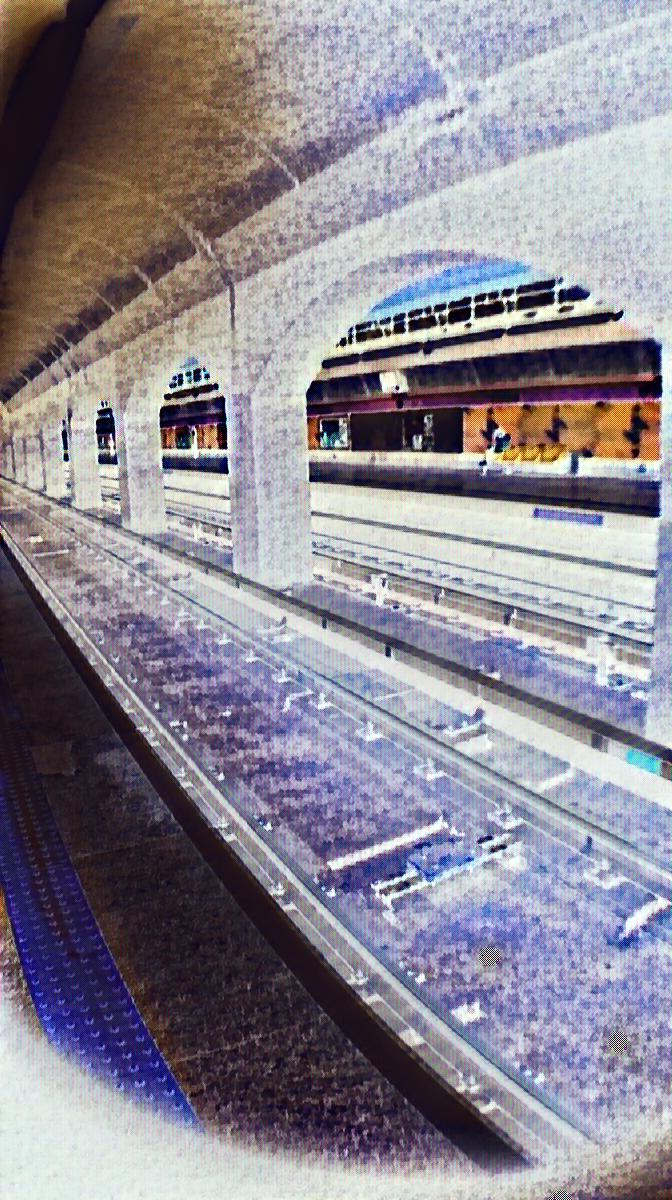 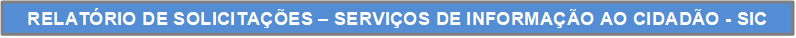 RELATÓRIO MENSAL DE SOLICITAÇÕES – SIC – JUNHO/2021INTRODUÇÃO No mês de Junho,  o SIC realizou  144 atendimentos com  1 Recurso  sendo que 12 gerências da Companhia foram acionadas para subsidiarem as respostas enviadas aos cidadãos. TIPO DE INSTÂNCIA DOS RECURSOS RECEBIDOS   01 Recurso de “Primeira Instância” DEMANDA COMPARATIVA COM O MÊS ANTERIOR DEMANDA COMPARATIVA COM O ANO ANTERIORASSUNTOS MAIS DEMANDADOS                                        COMPARATIVO POR ASSUNTOS PERFIL DOS SOLICITANTESGERÊNCIAS DEMANDADASAs gerências que mais forneceram subsídios em JUNHO foram GPR, SIC, GCP, GRH, GOP, , GCM e GPA.Legenda:GPR – Gerência de ProjetosSIC – Serviço de Informações ao Cidadão GCP – Gerência de Contratações e ComprasGRH – Gerência de Recursos Humanos GOP – Gerência de OperaçõesGCM – Gerência de Comunicação e MarketingGPA/CGP - Gerência de Planejamento e Meio AmbienteRELAÇÃO DE ASSUNTOS E NÚMERO DE SOLICITAÇÕESSOLICITAÇÕES ENCERRADAS HISTÓRICO DAS SOLICITAÇÕESTEMPO MÉDIO DE ATENDIMENTO Prazos LegaisRELATÓRIO MENSAL – ACESSOS AO PORTAL DA GOVERNANÇA CORPORATIVA E TRANSPARÊNCIA – JUNHO/2021INTRODUÇÃODurante o mês de Junho, o “Portal da Governança Corporativa e Transparência do Metrô” teve 3.571 visitas, com uma média de 119 visitantes/dia. Neste mês, foram registradas 17.103 visualizações de páginas e o pico de acesso ocorreu no dia 24/06/2021, com 216 visitantes. 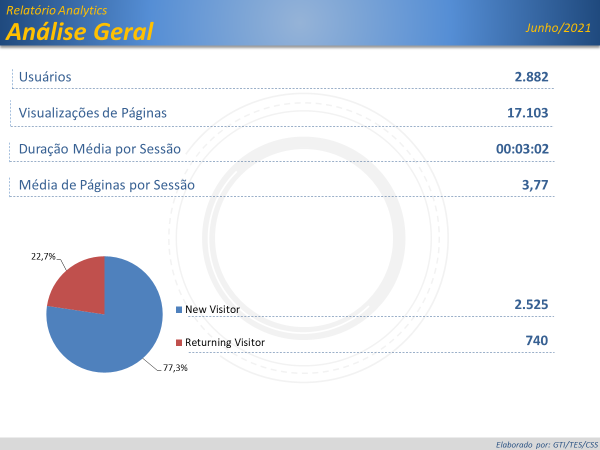 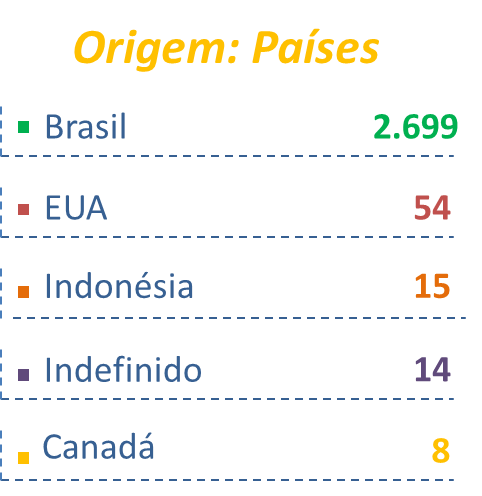 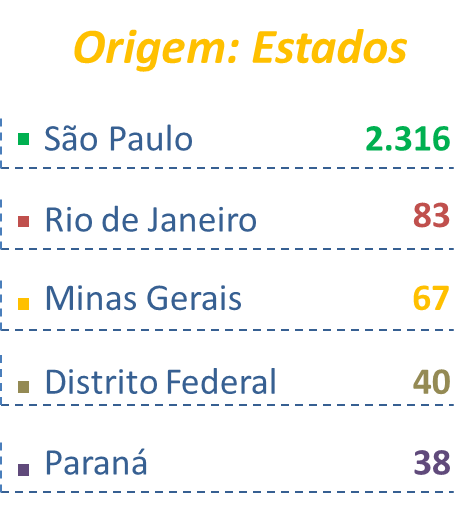 PÁGINAS MAIS VISITADAS 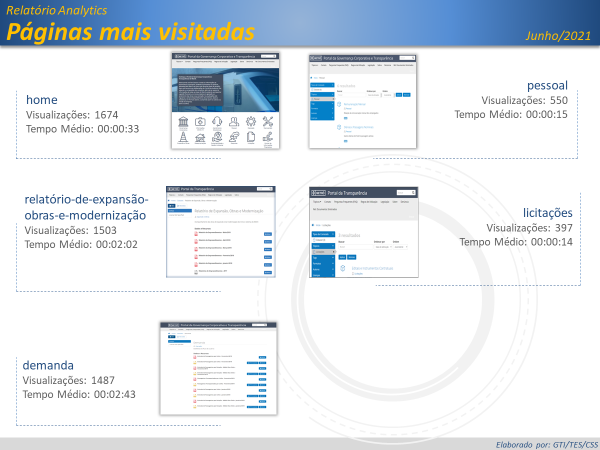 Junho/2021QUANTIDADEAtendimentos144Recurso01Expansão - Projetos/Obras100Desapropriações53Obras47Administração/Institucional16Contratos15Convênios1Recursos Humanos7Concursos2Organograma1Quadro de Empregados3Salários de Funcionários1Financeiro4Execução Orçamentária3Negócios1Serviços ao Cliente4Apoio a estudantes4Operação3Ocorrências2Relatórios Operacionais1Expansão - Planejamento3Mapa Rede Futura2Pesquisa Origem/Destino1Expansão - Diversos2Cronograma/Prazos2Sem Nexo2Estações e Arredores1Acessos/Arredores e Áreas Verdes1Patrimônio1Terrenos1Total Geral144